29/08/2012“Tipos de muestreo, tipos de sesgos, criterios de causalidad”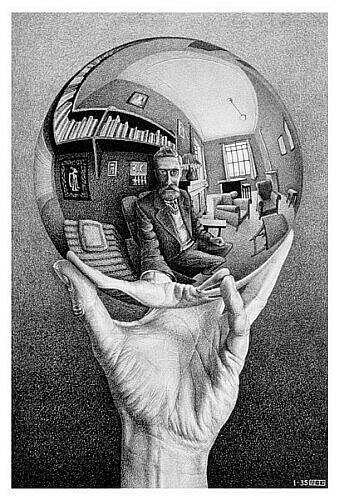 Medicina Basada En EvidenciasAlma Delia Camacho ReyesGuadalajara Lamar 8 SemestreConcepto de muestreoEl muestreo es un elemento de la investigación científica. Su función básica es determinar que parte de una realidad en estudio (población universo) debe examinarse con la finalidad de hacer inferencias sobre dicha población. El error que se comete debido al hecho de que se obtienen conclusiones sobre cierta realidad a partir de la observación de sólo una parte de ella, se denomina error de muestreo. Obtener una muestra adecuada significa lograr una versión simplificada de la población, que reproduzca algún modo sus rasgos básicos. Los tipos de muestreo para la selección de pacientes son los siguientes, a su vez se dividen en dos grupos:Muestreo no probabilístico: No se usa el azar, sino el criterio del investigador, el decide si la muestra es o no representativa.Muestreo simple: Este tipo de muestreo toma solamente una muestra de una población dada para el propósito de inferencia estadística. Puesto que solamente una muestra es tomada, el tamaño de muestra debe ser lo suficientemente grande para extraer una conclusión. Una muestra grande muchas veces cuesta demasiado dinero y tiempo.Muestreo doble: Bajo este tipo de muestreo, cuando el resultado del estudio de la primera muestra no es decisivo, una segunda muestra es extraída de la misma población. Las dos muestras son combinadas para analizar los resultados. Este método permite a una persona principiar con una muestra relativamente pequeña para ahorrar costos y tiempo. Si la primera muestra arroja una resultado definitivo, la segunda muestra puede no necesitarse.Muestreo múltiple: Métodos de muestreo clasificados de acuerdo con las maneras usadas en seleccionar los elementos de una muestra. Los elementos de una muestra pueden ser seleccionados de dos maneras diferentes: Basados en el juicio de una persona. Selección aleatoria (al azar)Muestreo probabilístico: Interviene el azarMuestreo de juicio: Cuando sus elementos son seleccionados mediante juicio personal. La persona que selecciona los elementos de la muestra, usualmente es un experto en la medida dada. Una muestra de juicio es llamada una muestra probabilística, puesto que este método está basado en los puntos de vista subjetivos de una persona y la teoría de la probabilidad no puede ser empleada para medir el error de muestreo, Las principales ventajas de una muestra de juicio son la facilidad de obtenerla y que el costo usualmente es bajo.Muestreo Aleatorio simple: Se enumeran los elementos de la población y se seleccionan al azar los elementos que debe contener la muestra. Todos los elementos tienen la misma probabilidad de ser elegidos.Muestreo aleatorio sistémico: sistematiza la selección de los elementosAfijación que significa distribución de la muestra en función de los diferentes estratos.Tipos: Afijación Igual: A cada estrato le corresponde igual número de elementos.Afijación Proporcional: La distribución se hace de acuerdo con el peso (tamaño) de la población en cada estratoMuestreo sistemático: Una muestra sistemática es obtenida cuando los elementos son seleccionados en una manera ordenada. La manera de la selección depende del número de elementos incluidos en la población y el tamaño de la muestra. El número de elementos en la población es, primero, dividido por el número deseado en la muestra. El cociente indicará si cada décimo, cada onceavo, o cada centésimo elemento en la población van a ser seleccionado. El primer elemento de la muestra es seleccionado al azar. Por lo tanto, una muestra sistemática puede dar la misma precisión de estimación acerca de la población, que una muestra aleatoria simple cuando los elementos en la población están ordenados al azar.Muestreo Estratificado: Para obtener una muestra aleatoria estratificada, primero se divide la población en grupos, llamados estratos, que son más homogéneos que la población como un todo. Los elementos de la muestra son entonces seleccionados al azar o por un método sistemático de cada estrato. Las estimaciones de la población, basadas en la muestra estratificada, usualmente tienen mayor precisión (o menor error muestral) que si la población entera muestreada mediante muestreo aleatorio simple. El número de elementos seleccionado de cada estrato puede ser proporcional o desproporcional al tamaño del estrato en relación con la población.Muestreo de conglomerados: Se divide la población en grupos que son convenientes para el muestreo. En seguida, seleccionar una porción de los grupos al azar o por un método sistemático. Finalmente, tomar todos los elementos o parte de ellos al azar o por un método sistemático de los grupos seleccionados para obtener una muestra. Bajo este método, aunque no todos los grupos son muestreados, cada grupo tiene una igual probabilidad de ser seleccionado. Por lo tanto la muestra es aleatoria. Produce un mayor error muestral que una muestra aleatoria simple del mismo tamaño. Los elementos individuales dentro de cada conglomerado tienden usualmente a ser iguales. Tipos de sesgos:Sesgos de selección: cuando alguna parte de la población blanco no forma parte del marco del muestreo. Son errores sistemáticos que se introducen durante la selección o el seguimiento de la población en estudio y que propician una conclusión equivocada sobre la hipótesis en evaluación. Los errores de selección pueden ser originados por el mismo investigador o ser el resultado de relaciones complejas en la población en estudio que pueden no ser evidentes para el investigador y pasar desapercibidas. Los sesgos de selección pueden ocurrir en cualquier estudio epidemiológico, sin embargo, ocurren con mayor frecuencia en estudios retrospectivos y, en particular, en estudios transversales o de encuesta. En los estudios de cohorte prospectivos los sesgos de selección ocurren raramente ya que el reclutamiento y selección de la población en estudio se da antes de que ocurra el evento en estudio, así que se puede suponer que la selección de los participantes se realiza de manera independiente del evento y, en general, la participación en el estudio no puede ser influida por el evento, ya que éste aún no ha ocurrido. En los estudios retrospectivos los sesgos de selección pueden ocurrir cuando los participantes potenciales o los investigadores conocen la condición de exposición y/o de enfermedad, y este conocimiento influye diferencialmente la participación en el estudio. Sesgos de Medición: se produce cuando el instrumento con el que se mide, tiene una tendencia a diferir del verdadero valor en alguna dirección.Sesgo del Observador: Tiene una percepción subjetiva y a veces prejuiciosa de los grupos de estudio; lo cual es independiente del instrumento.Sesgo de la capacidad diagnóstica: La falta de capacidad de un instrumento para detectar la enfermedad, está relacionado con su validez. Ocurre cuando se utiliza métodos diagnósticos distintos al Gold Standard. El estudio debe hacerse con un solo instrumento y un solo observador.Sesgos de rendimiento del instrumento: Si no se ha evaluado el rendimiento del diagnóstico del instrumento, es posible que la sensibilidad de los instrumentos empleados en tales mediciones carezca de la sensibilidad necesaria para poder detectar la presencia de la variable del estudio.Sesgo de detección: Sucede en los estudios retrospectivos, cuando se pregunta por el antecedente de exposición a determinadas circunstancias en diferentes períodos de la vida, existe la posibilidad de olvido. Sesgo de adaptación: Está presente en los estudios de intervención, a veces los cuales individuos asignados inicialmente a un grupo descienden migrar de grupos por preferir un tipo de intervención por sobre otro.  Criterios de causalidad: Criterios de Bradford Hill (1965)Asociación estadística: Se trata de averiguar si existe relación entre el supuesto factor causal y el efecto estudiado. Para esto hay que buscar estudios epidemiológicos (Cohortes o Caso - Control) que indiquen el riesgo significativo (Riesgo Relativo o Razón de Momios). Constancia o Consistencia: Consiste en conocer si la relación entre las dos variables, a las que investigamos una posible relación causa-efecto, ha sido confirmada por más de un estudio, en poblaciones y circunstancias distintas por autores diferentes.  Especificidad: Es más fácil aceptar una relación causa-efecto cuando para un efecto sólo se plantea una sola etiología, que cuando para un determinado efecto se han propuesto múltiples  causas. En este caso lo apropiado sería hablar de Especificidad de la causa.  Temporalidad: Se trata de asegurar que el factor de riesgo ha aparecido antes que el  supuesto efecto. Puede ser difícil de demostrar cuando no se puede asegurar si la presunta  causa apareció con anterioridad al presunto efecto. (Equivale a la cronología de Simonin) Relación dosis-respuesta: Denominada “gradiente biológico”, La frecuencia de la enfermedad  aumenta con la dosis o el nivel de exposición. (Equivale a la Intensidad de Simonin). Sin  embargo, hay casos en que el gradiente biológico no se cumple (en una reacción alérgica).  Plausibilidad biológica: El contexto biológico existente debe explicar lógicamente la etiología  por la cual una causa produce un efecto a la salud. Esta característica viene limitada por los  conocimientos científicos que se tengan al respecto en el momento del estudio.  Coherencia: la interpretación de causas y efectos no puede entrar en contradicción con el  comportamiento propio de la enfermedad o lesión. Este criterio combina aspectos de  consistencia y plausibilidad biológica (Corresponde a la evolución de Simonin) Experimentación: Es un criterio deseable de alta validez. Se trata de reproducir  experimentalmente la asociación causa-efecto, o incidir en la causa para alterar el efecto  cuando no sea posible o no se considere ética otra modalidad de experimentación.  Analogía: Se fundamenta en relaciones de causa-efecto establecidas, con base a las cuales si  un factor de riesgo produce un efecto a la salud, otro con características similares debiera  producir el mismo impacto a la salud.  BIBLIOGRAFÍACarrasco JL. El método estadístico de la investigación médica. 5 ed. Madrid Editorial Ciencia.Domenech JM. Métodos Estadísticos en Ciencias de la Salud signo Barcelona 2005.http://xa.yimg.com/kq/groups/24314312/1342266433/name/Pastilla+ +Criterios+de+Causalidad.pdfhttp://recursostic.educacion.es/descartes/web/materiales_didacticos/muestreo_poblaciones_ccg/tipos_muestreo.htm